Proposal for Journal of Rural Social Sciences EditorSeptember 1, 2021Submitted By:NamePositionInstitutional Affiliation Institutional AddressEmail AddressOffice Phone NumberSubmitted To:Anne Cafer, PhDJRSS Editor Search ChairDirectorCenter for Population Studies & State Data Center of MississippiUniversity of MississippiPO Box 1848, Lamar Hall 537University, MS 38677amcafer@olemiss.edu402.417.6960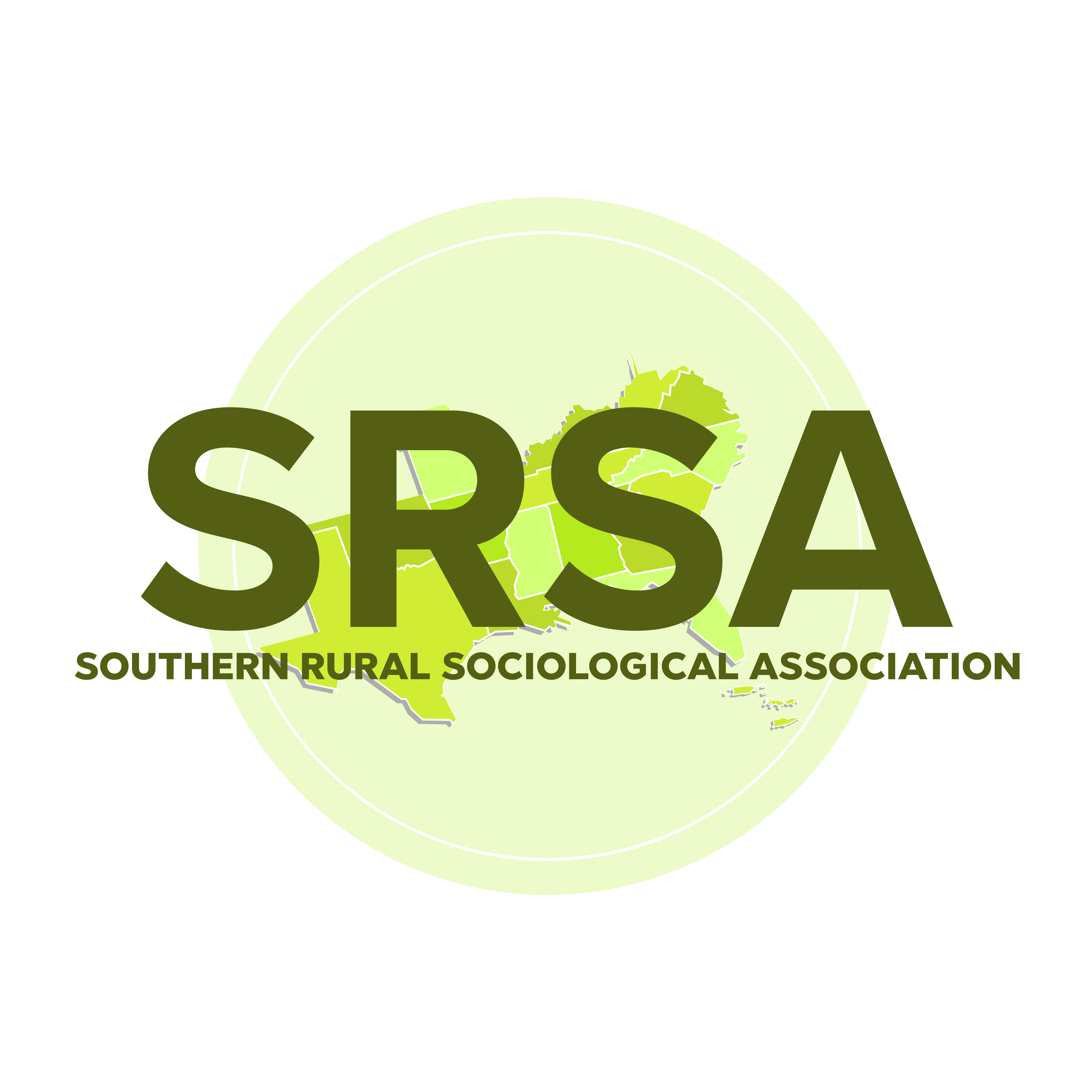 Vision for the JournalWrite about your vision for the journal, Journal of Rural Social Sciences. Including how you plan to recruit manuscripts and editorial board members, ideas for special issues, how you might increase readership and paid subscriptions, vision for maintaining and improving review process. Also be sure to speak to how you plan to maintain the integrity of the journal in an open access framework.Personal Background and QualificationsWrite about your personal background and qualifications.Institutional Support and CapacityWrite about your institutional support and capacity. If you have an academic appointment, be clear about your dedicated FTE to the journal and how your department is prepared to handle the shift in responsibilities. For non-academic applicants, provide an explanation of how your supervisor plans to support your time for this work. Proposed BudgetProvide a detailed overview of your proposed annual and three-year budget. While you may have a 9-month equivalent position, please note that the position of Editor is a 12-month obligation and the budget should reflect this. Curriculum Vitae Provide an up-to-date Curriculum Vitae.References Provide the name and contact information for two referees that the committee may contact.Letter of SupportInsert a letter of support from an appropriate local administrator (e.g. Department Chair, supervisor).